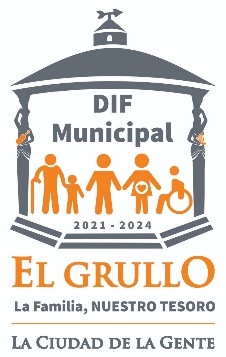 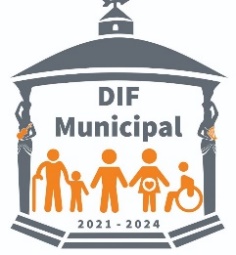 INFORME MENSUAL MES DE ENEROSISTEMA PARA EL DESARROLLO INTEGRAL DE LA FAMILIA DIF EL GRULLODEPARTAMENTOFECHAACTIVIDADLUGARBENEFICIARIOS (#)RECEPCION06/01/2022 al 31/01/2022Atención a usuariosDIF EL Grullo25006/01/2022 al 31/01/2022Pensiones entregadasDIF El Grullo53DIRECCION05/01/22Incorporación del personal a labores [regreso de vacaciones]DIFPoblación en general06/01/22Repartición de pastel de reyes para el personal.Entrega de despensas y ropa abrigadora a personas necesitadas.Consultas nutricionales con la nutrióloga laura sebastianaDIF.Comunidades del municipioPoblación de las comunidades.6/pacientes a nutrióloga07/01/22Entrega de cobijas a personas mayoresDIFMayores de tercera edad10/01/22Entrega de registros y cierre de mes a contaduria y transparencia.Entrega de uniformes al grupo comunitario del palo blancoDIFPalo blancoDIFPoblación en general12/01/22Reunión virtual de sipinaDIFDIF13/01/22Invitación para formar parte del consejo de participación y planeación. [copplademun].Entrega de uniformes a grupo comunitario de ayuquila.Entrega de apoyo de ropa a familia de Michoacán.Donación de silla de ruedas a adulto mayor.Consultas nutricionales con la nutriologa.Comunidad de ayuquila.DIFPoblación de ayuquila.Familia.Adulto mayor.5/pacientes con nutrióloga14/01/22Invitación de entrega de dispositivos geolocalización.Elaboración de recibos a padrinos del comedor asistencialCasa de la culturaDIFMujeres en riesgo de violencia.DIF17/01/22Reparticion de recibos para el comedor asistencialRecopilación de firmas del acta de la primera sesión ordinaria del patronato del difPresidencia, agua potable, casa de la cultura, domo, hospital, protección civilDIF 19/01/22Asistencia a la reunión por parte del ayuntamiento a los primeros 100 días de gobiernoCasa de la culturaPoblación en general20/01/22Visita de directora a comunidades a repartir jitomateConsultas nutricionales con nutriólogaComunidades tempizque y palo blanco.DIFPoblación en general de las comunidades tempizque y palo blanco.7/pacientes con nutrióloga24/01/22Supervisión de clínica de rehabilitación urr.Atención a pendientes de cadi, cuotas y listado en esperaURRCadiPoblación inscrita en URR y menores de cadi25, 26/01/22Entrega de sillas de ruedas en comodatoDIFSra. Dora maría vidrio.Sr. Ramiro Vázquez Hernández.27/01/22Consultas nutricionales DIF8 pacientes 30/01/2022Elaboración de oficios y preparación de documentos para la reunión con el Gob. De jaliscoDIFPOBLACION EN GENENALADMINISTRATIVO6/01/2022Elaboración e impresión de nombramientos personal eventual DIF, CADI y URR.DIF MunicipalN/A7/01/2022Archivo expedientes ejercicio 2022DIF MunicipalN/A25/01/2022Evaluación plataforma a becarios jóvenes construyendo el futuroDIF Municipal 418-24-26/01/2022Elaboración de oficios:CEPAVI, DIF MUNICIPAL, SINDICO MUNICIPALDIF MunicipalN/ACONTABILIDAD05/01/2022 al 31/01/2022Solicitud de transparenciaDIF Municipal05/01/2022 al 31/01/2022Elaboración de cuenta publica 2021DIF MunicipalAuxiliar Contable05/01/2022 al 31/01/2022Captura de Ingresos y Egresos, Movimientos del Sua, Idse, Sat Sipare Etc; Verificaciones de facturas; Elaboración de NominasDIF MunicipalAuxiliar ContableTRANSPARENCIA05/01/2022 al 31/01/2022Recepción de solicitudes de información, electrónicas, escritas y por PNTDIF Municipal7Actualización de información página oficialDIF El GrulloPoblación en GeneralUAVIFAM05/01/2022 al 31/01/2022atención JurídicaDIF Municipal3Atención PsicológicaDIF Municipal2atención de Trabajo SocialDIF Municipal1DELEGACION05/01/2022/ al 31/01/2022atención JurídicaDIF Municipal2705/01/2022 al 31/01/2022Atención PsicológicaDIF Municipal1805/01/2022 al 31/01/2022atención de Trabajo SocialDIF Municipal9TRABAJO SOCIAL05/01/2022/ al 31/01/2022Canalización al comedor DIFSMDIF EL GRULLO205/01/2022/ al 31/01/2022Canalizaciones intra y extrainstitucionalSMDIF EL GRULLO2605/01/2022/ al 31/01/2022Raciones alimenticias al juzgado municipal y hospital comunitario el grulloSMDIF EL GRULLO305/01/2022/ al 31/01/2022Apoyos económicos (medicamentos, traslado y condonación de campo en el cementerio y tramites acta de defunción.SMDIF EL GRULLO12605/01/2022/ al 31/01/2022Orientaciones en la atención de los casosSMDIF EL GRULLO2005/01/2022/ al 31/01/2022Ingresos de trámite de apoyo de COVID 19SMDIF EL GRULLO5DPI 07 enero  Entrega de cobijas a beneficiarios del comedor por el grupo “Grullenses Unidos”Cabecera Municipal 50 personas12 de enero Se trasladó a usuaria del Centro de recuperación El Grullo A.C. al área de psicología de la Procuraduría para la Protección de niñas niños y Adolescentes a su sesión mensualOficinas centrales del SMDIF 1 PERSONA  COMEDOR ASISTENCIAL PARA ADULTOS MAYORES6 eneroElaboración del informe correspondiente al mes de diciembre y entregado al depto. de transparenciaOficinas del Sistema DIF Mpal.97 beneficiarios7 eneroEntrega de cobijas a beneficiarios del comedor asistencial otorgadas por el grupo “Grullenses Unidos”Instalaciones del comedor asistencial y domicilios de los beneficiarios5014 eneroSe elaboró y envío un oficio dirigido a la directora de Adultos Mayores de DIF Jalisco para informarles que aún no se llena el formato del acta constitutiva del grupo de la tercera edad, ya que aún no se reúnen debido a la situación de pandemiaOficinas del Sistema DIF Municipal97 beneficiarios13, 14 y 17 eneroRecabar firmas mensual del apoyo recibido Domicilio de los beneficiarios97 beneficiarios13, 18, 19, 25 y 27 eneroApoyo en la entrega de comida a domicilioDomicilios de los beneficiarios 97 beneficiarios21 eneroRealización del informe del comedor asistencialOficinas del Sistema DIF Mpal. 97 beneficiariosAPCE14/01/2022Llenado de bitácora de extintoresOficinas centrales del Sistema DIFPoblación en General14/01/2022Revisión de la señalética y mantenimiento de extintoresInstalaciones del Sistema DIF Mpal.Población en GeneralINAPAM06, 17, 21 y 26 enero Nos comunicamos con el enlace administrativo de INAPAM Jalisco para saber si ya les llegó material de credencialización a lo que nos contestó que aún no contaba con este material.Oficinas del Sistema DIF Mpal.Personas adultas mayores1000 DIAS DE VIDA10 EneroLevantamiento de Padrón del programa 1000 días de vidaEl Tempizque212 al 20 EneroLevantamiento de padrón del programa 1000 días de vidaDIF MUNICIPAL2521 EneroCapacitación DIF JALISCO126 EneroLevantamiento de padrón del programa 1000 días de vidaEl Cacalote727 EneroLevantamiento de padrón del programa 1000 días de vidaAyuquila528 EneroLevantamiento de padrón del programa 1000 días de vidaLa Laja4DESAYUNOS ESCOLARES05 al 20 de Enero Captura de Comité de Padres programa Desayunos Escolares en el sistema de captura de DIF JaliscoDIF Municipal31 Escuelas 12 al 20 de EneroLevantamiento de padrón de despensas programa PAAPDIF Municipal125 Beneficiarios10/01/22Levantamiento de padrón de despensas programa PAAPEl Tempizque2 Beneficiarios13/01/22Capacitación programa PAAP en DIF Jalisco para levantamiento de padrón de beneficiarios 2022DIF Jalisco125 Beneficiarios21/01/22Entrega de Padrón Comités de Padres del programa Desayunos EscolaresDIF Jalisco31 Escuelas26/01/22Levantamiento de padrón de despensas programa PAAPEL Cacalote18 Beneficiarios27/01/22Levantamiento de padrón de despensas programa PAAPAyuquila13 Beneficiarios28/01/22Levantamiento de padrón de despensas programa PAAPLa Laja9 BeneficiariosURRDEL 03 Al 31 DE eneroTERAPIA FISICAUNIDAD REGIONAL DE REHABILITACION FISICA83DEL 03 Al 31 DE eneroATENCION PSICOLOGIAUNIDAD REGIONAL DE REHABILITACION FISICA155,10,11,12,17,18,19,24,25,2631TERAPIA DE LENGUAJEUNIDAD REGIONAL DE REHABILITACION FISICA1814 y 28 eneroCONSULTA MEDICAUNIDAD REGIONAL DE REHABILITACION FISICA36 CADI01/01/2022SUBIR AL A PLATOAFORMA LOS DOCUMENTOS DEL PERSONAL DEL REFENDO 2021 - 2022CADICADI02/01/2022HACER EL INFORME DEL MES DE FEBRERO DEL DEPARTAMENTO DE TRANSPARENCIACADICADI03/01/2022HECER Y ENVIAR A LA SUPERVISORA LA AGENDA DE DIRECTORA DEL MES DE FEBREROCADIMAESTRASALUMNOS 5604/01/2022HACER UN SIMULACRO DE TEMBLOR CADIMAESTRASALUMNOS 5607/01/2022REVISAR PLANEACIOESCADIMAESTRASALUMNOS 5607/01/2022ASISTENCIA EN RECREACADIMAESTRASALUMNOS 5608/01/2022REVISAR DIARIO DE LA EDUCADORACADIMAESTRASALUMNOS 5609/01/2022VISITA DE ORIENTACION A EL GRUPO DE MATERALCADIALUMNOS56 10/01/2022 VISITA DE ORIENTACION A EL GRUPO DE TERCER GRADOMAESTRASALUMNOS 5611/01/2022VISITA DE ORIENTACION A EL GRUPO SEGUNDO GRADOCADIMAESTRASALUMNOS 5614/01/2022REVISAR PLANEACIOESCADIMAESTRASALUMNOS 5614/01/2022ASISTENCIA EN RECREAOFICINA DE LA SUPERVISORADIRECTORAS15/01/2022VISITA DE ORIENTACION A EL GRUPO PRIMERO GRADOCADIMAEESTRAS Y ALUMNOS 5621/01/2022ANLIZAR LA GUIA DE C.T.E.CADIMAESTRAS Y ALUMNOS 56 22/01/2022CAPACITACION CON LA SUPERVISORA DEL C.T.E.CADIALUMNOS 5623/01/2022REVISAR EL DIARIO DE LA EDUCADORACADIMAESTRAS2301/2022ANLIZAR LA GUIA DE C.T.E.CADIMAESTRAS25/01/2022LLEVAR ACABO EL CONSEJO TECNICO ESCOLAR.CADIALUMNOS 56MAESTRA28/01/2022ASISTENCIA EN RECREACADIMAESTRAS Y ALUMNOS 56